Liebe Schülerinnen und Schüler!Dies ist das Hilfeheft zur Station . Ihr könnt es nutzen, wenn ihr bei einer Aufgabe Schwierigkeiten habt.Falls es mehrere Hinweise zu einer Aufgabe gibt, dann könnt ihr dies am Pfeil  erkennen. Benutzt bitte immer nur so viele Hilfestellungen, wie ihr benötigt, um selbst weiterzukommen.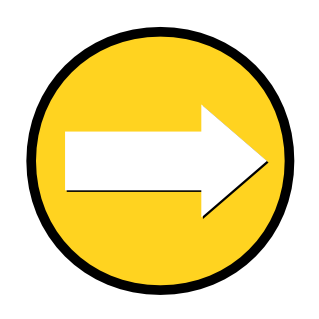 Viel Erfolg!Das Mathematik-Labor-TeamInhaltsverzeichnisHilfe zu 	SeiteAufgabenteil 1.1	3Aufgabenteil 1.9	7Aufgabenteil 2.1	9Aufgabenteil 2.5	13Aufgabenteil 2.8	15Aufgabenteil 3.1 & 3.3	17Aufgabenteil 3.5	19Aufgabenteil Rätselkarte	21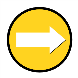 Lina hat auch zwei Situationen beschrieben:Ich lege auf die linke Waagschale zwei Bonbons und auf die rechte Waagschale ein Bonbon dazu. Die Waage ist nicht im Gleichgewicht.Ich lege auf die linke Waagschale zwei Bonbons und auf die rechte Waagschale zwei Bonbons dazu. Die Waage ist danach im Gleichgewicht.Überlegt, worin der Unterschied zwischen diesen zwei Situationen liegt.Aufgabenteil RästelkarteFolgende Wörter, Buchstaben und Zahlen solltet ihr notiert haben:Zahlen: 4, 19, 5, -3Buchstaben und Wörter: Addition, Division, Multiplikation, L, L, E, GMathematik-Labor „Mathe ist mehr“
RPTU Kaiserslautern-LandauInstitut für MathematikDidaktik der Mathematik (Sekundarstufen)Fortstraße 776829 Landau
https://mathe-labor.deZusammengestellt von: Betreut von:Variante Veröffentlicht am:Station„“Teil Hilfeheft